207/20208/20209/20210/20Mineral Titles Act 2010Mineral Titles Act 2010NOTICE OF LAND CEASING TO BE A MINERAL TITLE AREANOTICE OF LAND CEASING TO BE A MINERAL TITLE AREATitle Type and Number:Extractive Mineral Lease (Northern) 29Area ceased on:19 June 2020Area:11.00 HectareLocality:NOONAMAHName of Applicants(s)Holder(s):100% HY-TEC INDUSTRIES (NORTHERN TERRITORY) PTY LTD [ACN. 096 310 824]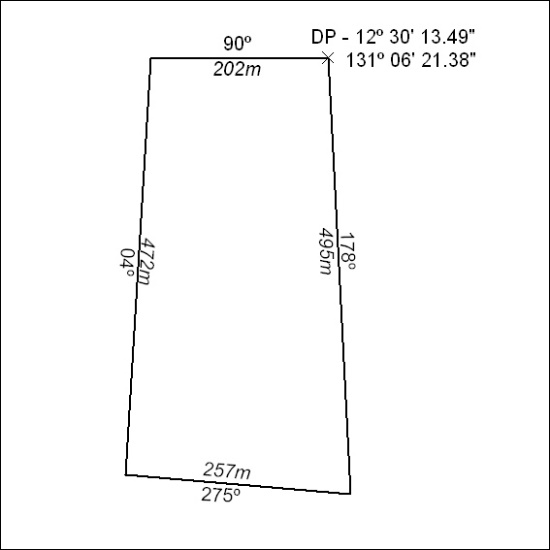 Mineral Titles Act 2010Mineral Titles Act 2010NOTICE OF LAND CEASING TO BE A MINERAL TITLE AREANOTICE OF LAND CEASING TO BE A MINERAL TITLE AREATitle Type and Number:Extractive Mineral Permit 27176Area ceased on:19 June 2020Area:33.00 HectareLocality:NOONAMAHName of Applicants(s)Holder(s):100% CECCON Suzanne Yoko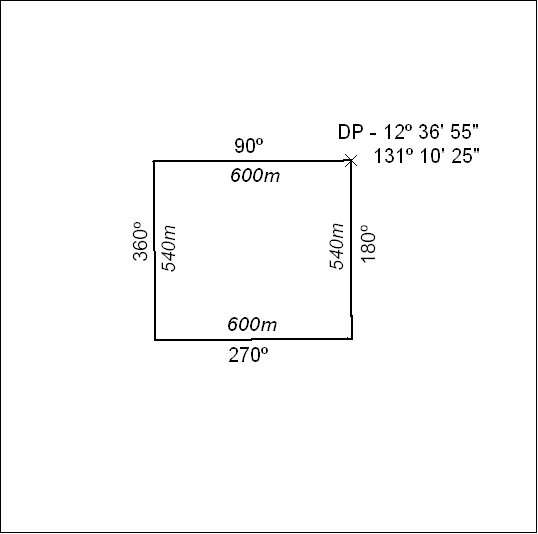 Mineral Titles Act 2010Mineral Titles Act 2010NOTICE OF LAND CEASING TO BE A MINERAL TITLE AREANOTICE OF LAND CEASING TO BE A MINERAL TITLE AREATitle Type and Number:Extractive Mineral Permit 27177Area ceased on:19 June 2020Area:32.00 HectareLocality:NOONAMAHName of Applicants(s)Holder(s):100% CECCON Suzanne Yoko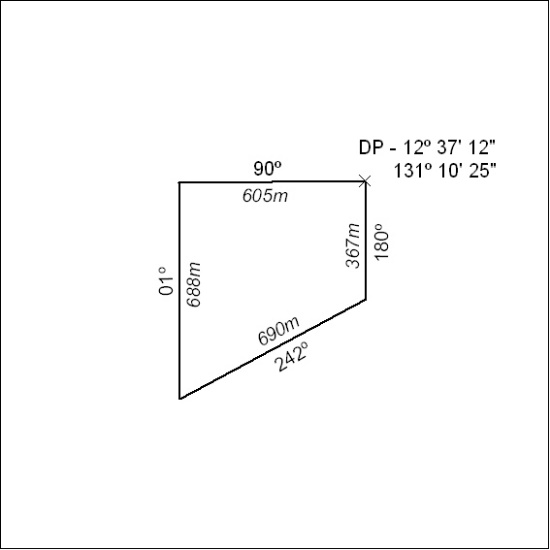 Mineral Titles Act 2010Mineral Titles Act 2010NOTICE OF LAND CEASING TO BE A MINERAL TITLE AREANOTICE OF LAND CEASING TO BE A MINERAL TITLE AREATitle Type and Number:Extractive Mineral Permit 28209Area ceased on:19 June 2020Area:13.00 HectareLocality:NOONAMAHName of Applicants(s)Holder(s):100% CECCON Suzanne Yoko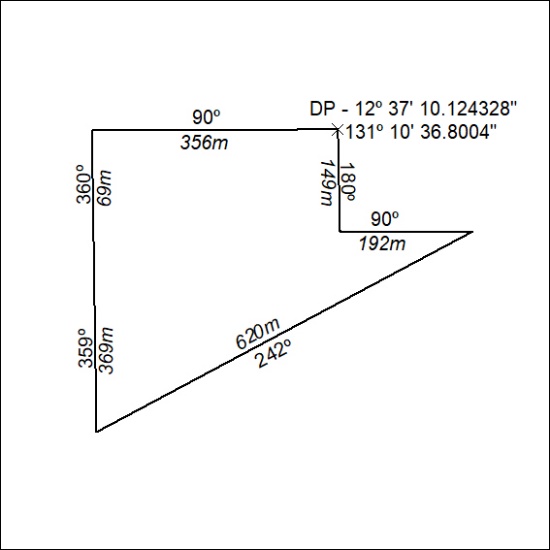 